Guía de aprendizaje N°61KINDER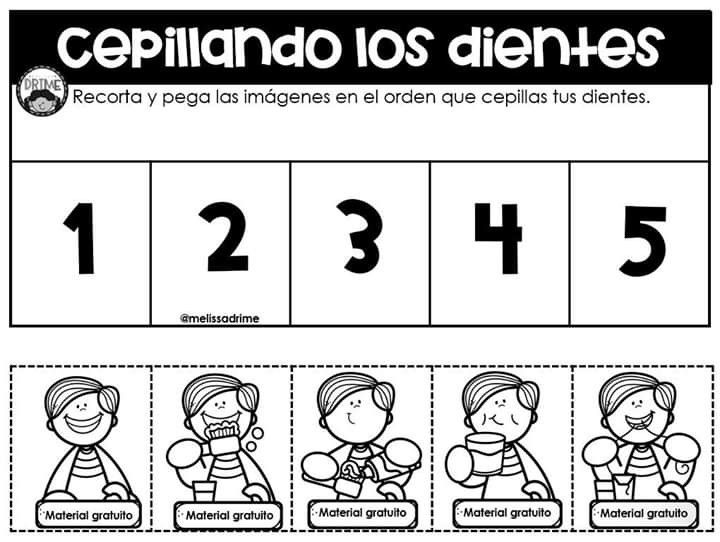 Guía de aprendizaje N°62KINDER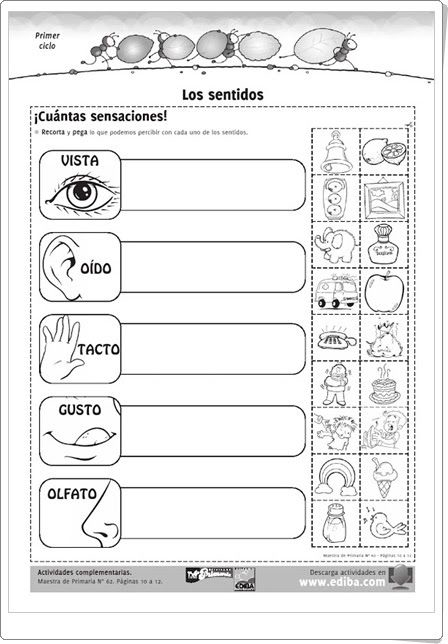 Guía de aprendizaje N°63KINDER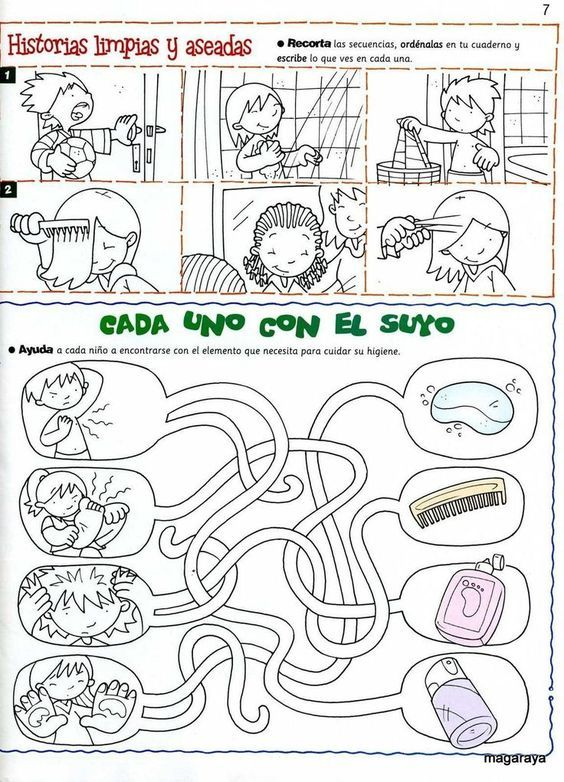 Guía de aprendizaje N°64KINDER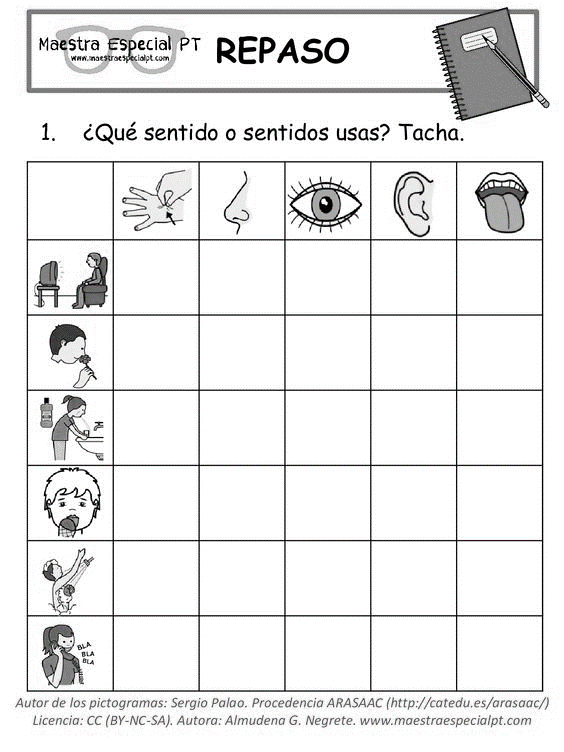 Guía de aprendizaje N°65KINDER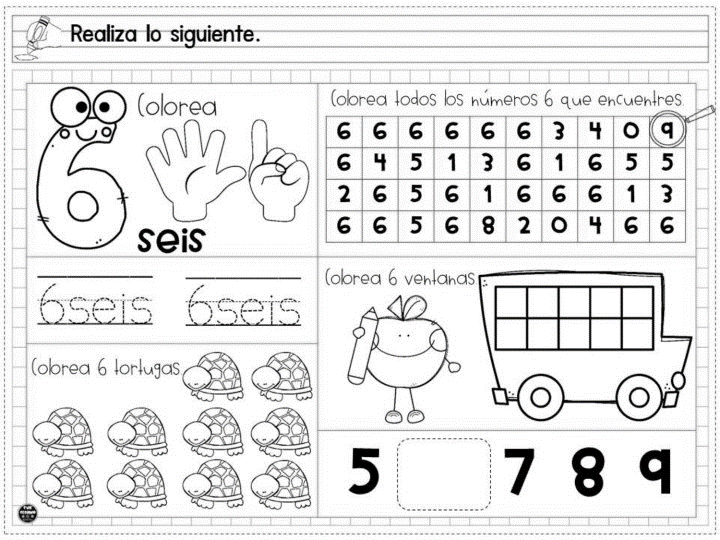 Guía de aprendizaje N°66KINDER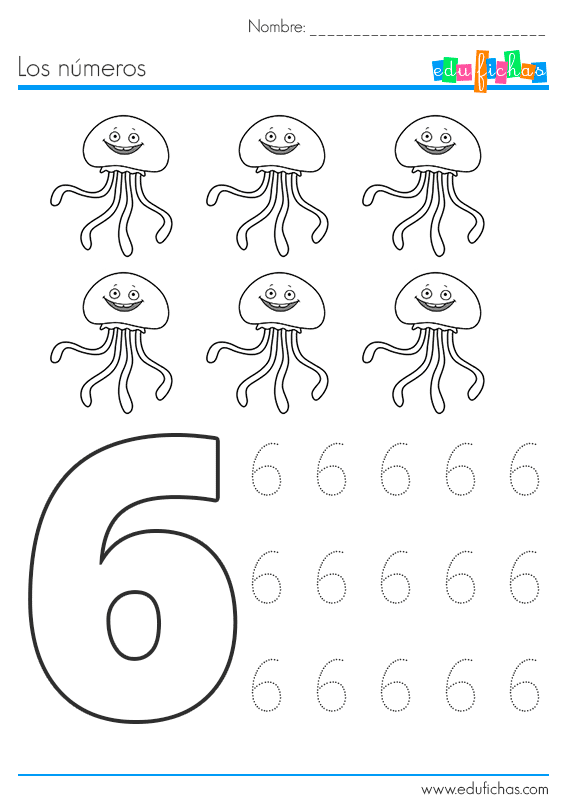 Guía de aprendizaje N°67KINDER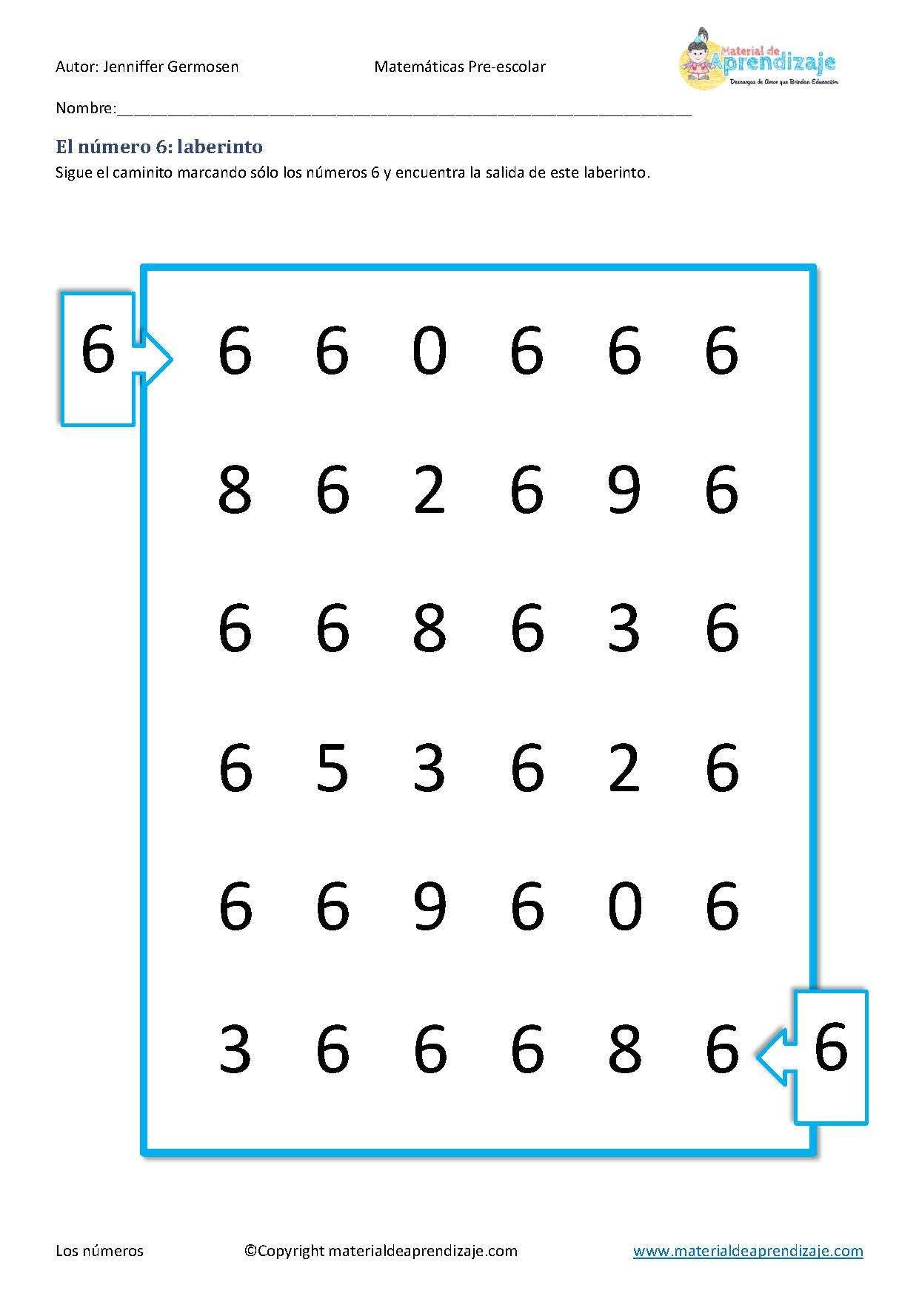 Guía de aprendizaje N°68KINDER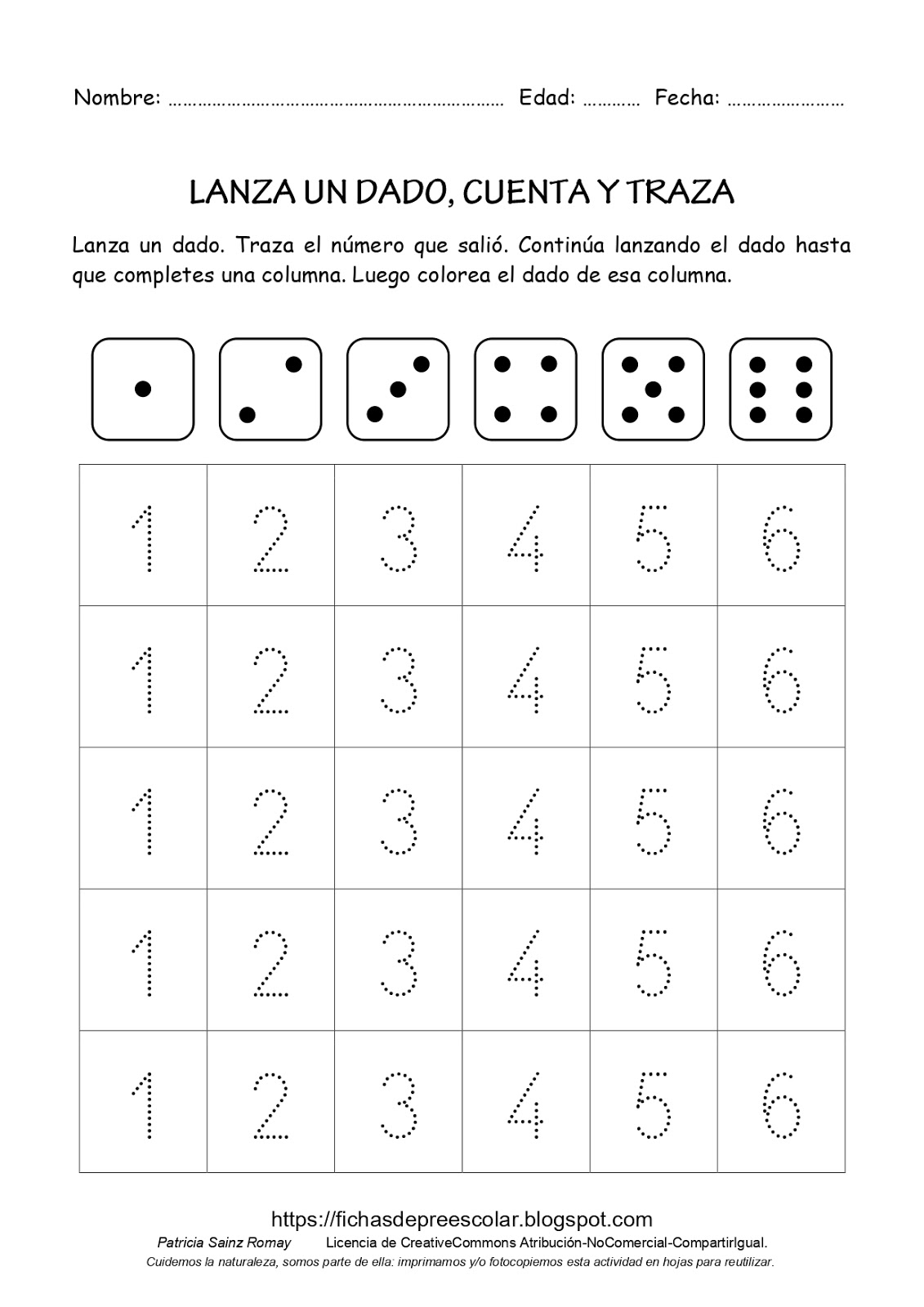 Fecha: 14 al 25 de junioObjetivo: ordenar temporalmente secuencia con apoyo de imágenes.Instrucción:  observa las imágenes, recorta y ordena, pegandolas en el número que corresponde.Fecha: 14 al 25 de junioObjetivo: asociar visualmente imágenes.Instrucción:  recorta y pega lo que podemos percibir con cada uno de los sentidos.Fecha: 14 al 25 de junioObjetivo: asociar imágenes utilizando destrezas grafomotoras.Instrucción: ayuda a cada niño a encontrar el elemento que necesita para cuidar su higiene.Fecha: 17 AL 28 DE MAYOObjetivo: reconocer función de cada sentido.Instrucción: tacha con una cruz el sentido que se utiliza en cada situación.Fecha: 14 al 25 de junioObjetivo: identificar y asociar a cantidad n°6Instrucción: sigue las instrucciones que se dan dentro de la actividad.Fecha: 14 al 25 de junioObjetivo: identificar y asociar a cantidad n°6Instrucción: escribe el numero 6 siguiendo las líneas punteadas.Fecha: 14 al 25 de junioObjetivo: reconocer número 6.Instrucción: realiza u camino siguiendo los números 6 que encuentres.Fecha: 14 al 25 de junioObjetivo: repasar números aprendidos.Instrucción: lanza un dado. Traza el número que salió siguiendo las líneas punteadas. Continúa lanzando hasta que completes todas las columnas.